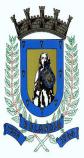 SECRETARIA MUNICIPAL DE EDUCAÇÃOEDUCAÇÃO INFANTIL – ROTEIROATIVIDADES COMPLEMENTARES DE ESTUDO – COVID 19ESCOLA/ CMEI MUNICIPAL: CMEI ZILDA ARNSPROFESSORAS: EDILENE E JACQUELINETURMA: INFANTIL 1 – CRIANÇAS BEM PEQUENAS (1 ANO)                 PERÍODO DE REALIZAÇÃO: 31DE JULHO A11 DE AGOSTOSENHORES PAIS E RESPONSÁVEIS VOCÊS ESTARÃO RECEBENDO AS ATIVIDADES COMPLEMENTARES DE ESTUDO PARA O PERÍODO DE ISOLAMENTO COVID 19. PRECISAREMOS MUITO DE SUA COMPREENSÃO, COLABORAÇÃO E PARTICIPAÇÃO PARA QUE ESSAS ATIVIDADES SEJAM REALIZADAS PELO SEU FILHO. NO ROTEIRO A
SEGUIR ESTÃO AS ATIVIDADES E TODAS AS ORIENTAÇÕES PARA SUA EXECUÇÃO. TUDO ESTÁ DESCRITO DE FORMA SIMPLES. MAS SE HOUVER ALGUMA DÚVIDA PODEM ENTRAR EM
CONTATO COM AS PROFESSORAS PELO “WHATSAPP” ESTAREMOS À DISPOSIÇÃO PARA
AJUDAR. É NECESSÁRIO QUE SEU FILHO REALIZE AS ATIVIDADES PROPOSTAS, POIS ELAS FARÃO UMA GRANDE DIFERENÇA NO DESENVOLVIMENTO DELE. ESTAMOS ENVIANDO ATIVIDADES PARA UMA SEMANA QUE VÃO DE 01 A 05 DE JUNHO. CUIDEM-SE E CUIDEM DE SUA FAMÍLIA. EM
BREVE TUDO ESTARÁ BEM. UM ABRAÇO.                                                            PROFESSORAS. EDILENE E JACQUELINE.SEGUNDA- FEIRA DIA 31  DE AGOSTOTERÇA- FEIRA DIA 01 DE SETEMBROQUARTA- FEIRA DIA 02 DE SETEMBROQUINTA- FEIRA DIA 03 DE SETEMBROSEXTA- FEIRA DIA 04 DE SETEMBROTERÇA- FEIRA DIA 08 DE SETEMBROQUARTA- FEIRA DIA 09 DE SETEMBROQUINTA- FEIRA DIA 10 DE SETEMBROSEXTA- FEIRA DIA 11 DE SETEMBROO QUE VOCÊ VAIESTUDAR:SABERES E CONHECIMENTOS:VALORES PARA A VIDA EM SOCIEDADE; FAMÍLIA E ESCOLA.NOÇÃO TEMPORAL.CUIDADOS COM O CORPO.PARA QUEVAMOSESTUDARESSESCONTEÚDOS?CAMPO DE EXPERIÊNCIA: O EU, O OUTRO E O NÓS:  (EI02EO01) DEMONSTRAR ATITUDES DE CUIDADO E SOLIDARIEDADE NA INTERAÇÃO COM CRIANÇAS E ADULTOS. DEMONSTRAR SENTIMENTOS DE AFEIÇÃO PELAS PESSOAS COM AS QUAIS INTERAGE. ESPAÇOS, TEMPOS, QUANTIDADES, RELAÇÕES E TRANSFORMAÇÕES.(EI02ET04) IDENTIFICAR RELAÇÕES ESPACIAIS (DENTRO E FORA, EM CIMA, EMBAIXO, ACIMA, ABAIXO, ENTRE E DO LADO) E TEMPORAIS (ANTES, DURANTE E DEPOIS).  PARTICIPAR DE MOMENTOS DE EXPLORAÇÃO DOS DIAS DA SEMANA COM MÚSICA.CORPO, GESTOS E MOVIMENTOS. (EI02CG01). APROPRIAR-SE DE GESTOS E MOVIMENTOS A SUA CULTURA NO CUIDADO DE SI E NOS JOGOS E BRINCADEIRAS. OUVIR ORIENTAÇÕES SOBRE O CUIDADO COM O CORPO: ESCOVAR OS DENTES, TOMAR BANHO, LAVAR AS MÃOS, ETC.COMO VAMOSESTUDAR OSCONTEÚDOS?BRINCADEIRA: BANHO IMAGINÁRIO.ASSISTAM O VÍDEO COM FILHO(A) , DE PREFERÊNCIA MAIS DE UMA VEZ, APÓS CONVERSE SOBRE A IMPORTÂNCIA DA HIGIENE EM NOSSO CORPO EM ESPECIAL O BANHO, EM SEGUIDA IREMOS FAZER UM “ BANHO IMAGINÁRIO”,  VOCÊS PODEM UTILIZAR UMA BUCHA, UM VIDRO DE SHAMPOO, TOALHA DE BANHO ENTRE OUTROS, LEMBRANDO DE FAZER UM FAZ DE CONTA DO BANHO, SE PREFERIR VOCÊS PODEM FAZER COM OS IRMÃOS OU COM A MAMÃE OU O PAPAI.https://youtu.be/31iBxkTTAfcO QUE VOCÊ VAIESTUDAR:SABERES E CONHECIMENTOS:RITMOS; MÚSICAS E DANÇAS.GÊNEROS E SUPORTES DE TEXTO.PARA QUEVAMOSESTUDARESSESCONTEÚDOS?CAMPO DE EXPERIÊNCIA: TRAÇOS, SONS, CORES E FORMAS;(EI02TS03) UTILIZAR DIFERENTES FONTES SONORASDISPONÍVEIS NO AMBIENTE EM BRINCADEIRAS CANTADAS, CANÇÕES, MÚSICAS E MELODIAS. OUVIR MÚSICAS DE DIFERENTES RITMOS E ESTILOS. ESCUTA, FALA PENSAMENTO E IMAGINAÇÃO;(EI02EF07) MANUSEAR DIFERENTES PORTADORES TEXTUAIS, DEMONSTRANDO RECONHECER SEUS USOS SOCIAIS.  OUVIR E APRECIAR HISTÓRIAS E OUTROS GÊNEROS TEXTUAIS, COMO: POEMAS, CONTOS, LITERATURA POPULAR, LENDAS, FÁBULAS, PARLENDAS, MÚSICAS, ETC.COMO VAMOSESTUDAR OSCONTEÚDOS?ATIVIDADE DO DIA: HISTÓRIA DIA DO SOLDADO. (QUEBRA-CABEÇA)MAMÃE ASSISTA COM SEU FILHO(A) A HISTÓRIA DO SOLDADO, FAÇA COMENTÁRIOS SOBRE O SOLDADO COM A CRIANÇA E TENTE ESTIMULAR COM QUE ELA PARTICIPE DA CONVERSA, EM SEGUIDA, DEIXE SEU FILHO PINTAR O DESENHO DO SOLDADO, APÓS A PINTURA VOCÊ IRA RECORTAR SOBRE AS LINHAS DO DESENHO, PARA QUE SEJA PARTES DO QUEBRA-CABEÇA, E COM SEU AUXÍLIO AJUDE A MONTAR COLANDO SOBRE OUTRO PAPEL.https://www.youtube.com/watch?v=plB4ZOQNbcUO QUE VOCÊ VAIESTUDAR:SABERES E CONHECIMENTOS:RITMOS; MÚSICAS E DANÇAS.CLASSIFICAÇÃO DOS OBJETOS DE ACORDO COM ATRIBUTOS.PARA QUEVAMOSESTUDARESSESCONTEÚDOS?CAMPO DE EXPERIÊNCIA: TRAÇOS, SONS, CORES E FORMAS;(EI02TS03) UTILIZAR DIFERENTES FONTES SONORASDISPONÍVEIS NO AMBIENTE EM BRINCADEIRAS CANTADAS, CANÇÕES, MÚSICAS E MELODIAS. OUVIR MÚSICAS DE DIFERENTES RITMOS E ESTILOS. ESPAÇOS, TEMPOS, QUANTIDADES, RELAÇÕES E TRANSFORMAÇÕES(EI02ET05). CLASSIFICAR OBJETOS, CONSIDERANDO DETERMINADO ATRIBUTO (TAMANHO, PESO, COR, FORMA, ETC.).AGRUPAR OS OBJETOS, SEGUINDO CRITÉRIOS, TAMANHO, PESO, FORMA, COR, DENTRE OUTRAS POSSIBILIDADES.COMO VAMOSESTUDAR OSCONTEÚDOS?BRINCADEIRA: ENCONTRE A TAMPA:POTES DE COZINHA SEMPRE VIRAM BRINCADEIRAS ENTRE AS CRIANÇAS.ESSA ATIVIDADE É MUITO SIMPLES, MAS PRENDE A ATENÇÃO E ESTIMULA A CONCENTRAÇÃO DAS CRIANÇAS. COLOQUE VÁRIOS POTES PLÁSTICOS DE COZINHA ABERTOS NO CHÃO PARA QUE A CRIANÇA PROCURE E ENCONTRE A TAMPA CERTA DE CADA UM. QUANTO MAIOR A VARIEDADE DE TAMANHOS E FORMATOS, MELHOR. O JOGO DOS POTES AINDA AJUDA NA IDENTIFICAÇÃO DE “GRANDE E PEQUENO” E FORMAS GEOMÉTRICASO QUE VOCÊ VAIESTUDAR:SABERES E CONHECIMENTOS:RITMOS; MÚSICAS E DANÇAS.IDENTIFICAÇÃO NOMINAL.PARA QUEVAMOSESTUDARESSESCONTEÚDOS?CAMPO DE EXPERIÊNCIA: TRAÇOS, SONS, CORES E FORMAS;(EI02TS03) UTILIZAR DIFERENTES FONTES SONORASDISPONÍVEIS NO AMBIENTE EM BRINCADEIRAS CANTADAS, CANÇÕES, MÚSICAS E MELODIAS. OUVIR MÚSICAS DE DIFERENTES RITMOS E ESTILOS. ESCUTA, FALA PENSAMENTO E IMAGINAÇÃO · (EI02EF01). DIALOGAR COM CRIANÇAS E ADULTOS, EXPRESSÃO DOS SEUS DESEJOS, NECESSIDADES, SENTIMENTOS E OPINIÕES.RECONHECER NA ORALIDADE O PRÓPRIO NOME E O DAS PESSOAS COM QUEM CONVIVE.COMO VAMOSESTUDAR OSCONTEÚDOS?ATIVIDADE DO DIA: “HISTÓRIA DA GENTE”: (TRABALHANDO O NOME)ASSISTAM O VÍDEO DA HISTÓRIA COM SEU FILHO (A), AO FINAL DA HISTÓRIA CONVERSE COM SUA CRIANÇA QUE TODOS NÓS TEMOS UM NOME, REPITA O NOME DE TODOS OS FAMILIARES DE SUA CASA E DESTAQUE O NOME DA CRIANÇA. NA SEQUÊNCIA NA FOLHA DE PAPEL, ESCREVA O NOME DE SEU FILHO (A), PASSE O DEDINHO POR CIMA DAS LETRAS, PRONUNCIE A PRIMEIRA LETRA DO NOME DELE, E DEIXE-O EXPLORAR.LINK DA HISTÓRIA: https://youtu.be/Err1KN-QSaM&t=4sO QUE VOCÊ VAIESTUDAR:SABERES E CONHECIMENTOS:RITMOS; MÚSICAS E DANÇAS.ESTRATÉGIAS PARA A RESOLUÇÃO DE SITUAÇÕES-PROBLEMA.PARA QUEVAMOSESTUDARESSESCONTEÚDOS?CAMPO DE EXPERIÊNCIA: TRAÇOS, SONS, CORES E FORMAS;(EI02TS03) UTILIZAR DIFERENTES FONTES SONORASDISPONÍVEIS NO AMBIENTE EM BRINCADEIRAS CANTADAS, CANÇÕES, MÚSICAS E MELODIAS. OUVIR MÚSICAS DE DIFERENTES RITMOS E ESTILOS. O EU O OUTRO E O NÓS(EI02EO02) DEMONSTRAR IMAGEM POSITIVA DE SI E CONFIANÇA EM SUA CAPACIDADE PARA ENFRENTAR DIFICULDADES E DESAFIOS. RESOLVER SITUAÇÕES DE DIFICULDADES E DESAFIOS (LANÇAR UM BRINQUEDO, PEGAR ALGO QUE CAIU, ALCANÇAR ALGO) À SUA MANEIRA.COMO VAMOSESTUDAR OSCONTEÚDOS?BRINCADEIRA: “CAIXA SURPRESA”: MAMÃE VOCÊ IRÁ PRECISAR DE UMA CAIXA DE SAPATOS (OU QUALQUER OUTRO TIPO DE CAIXA QUE TENHA TAMPA), NESTA CAIXA VOCÊ COLOCARÁ DIVERSOS OBJETOS. O OBJETIVO É QUE A CRIANÇA RETIRE DA CAIXA O OBJETO SEM VER E DEPOIS QUE ELA RETIRAR FALE O NOME CORRESPONDENTE. link da atividade: https://youtu.be/Z0R_L0AL2h4O QUE VOCÊ VAIESTUDAR:SABERES E CONHECIMENTOS:RITMOS; MÚSICAS E DANÇAS.GENÊROS TEXTUAIS, SEUS AUTORES, CARACTERÍSTICAS E SUPORTES. MARCAS GRÁFICASPARA QUEVAMOSESTUDARESSESCONTEÚDOS?CAMPO DE EXPERIÊNCIA: TRAÇOS, SONS, CORES E FORMAS(EI02TS03) UTILIZAR DIFERENTES FONTES SONORAS DISPONÍVEIS NO AMBIENTE EM BRINCADEIRAS CANTADAS, CANÇÕES, MÚSICAS E MELODIAS.OUVIR MÚSICAS DE DIFERENTES RITMOS E ESTILOS.(EI02CG05) DESENVOLVER PROGRESSIVAMENTE AS HABILIDADES MANUAIS, ADQUIRINDO CONTROLE PARA DESENHAR, PINTAR, RASGAR, FOLHEAR, ENTRE OUTROS.PINTAR, DESENHAR, RABISCAR, FOLHEAR COM DIFERENTES RECURSOS E EM DIFERENTES SUPORTES.COMO VAMOSESTUDAR OSCONTEÚDOS?ATIVIDADE DO DIA: ATIVIDADE DA INDEPENDÊNCIA: NESTA ATIVIDADE MAMÃE VOCÊ COLOCARÁ O HINO NACIONAL PARA O SEU FILHO (A) OUVIR, DEPOIS VOCÊ ENTREGARÁ A FOLHA DE ATIVIDADE COM O DESENHO DA BANDEIRA PARA ELE PINTAR A MANEIRA DELE, SE POSSÍVEL PROVIDENCIE AS CORES DA BANDEIRA PARA ELE PINTAR.Link do hino nacional: https://youtu.be/PDa4TmXdVbgO QUE VOCÊ VAIESTUDAR:SABERES E CONHECIMENTOS:RITMOS; MÚSICAS E DANÇAS.MEIOS DE TRANSPORTEO CORPO E O ESPAÇOPARA QUEVAMOSESTUDARESSESCONTEÚDOS?CAMPO DE EXPERIÊNCIA: TRAÇOS, SONS, CORES E FORMAS;(EI02TS03) UTILIZAR DIFERENTES FONTES SONORASDISPONÍVEIS NO AMBIENTE EM BRINCADEIRAS CANTADAS, CANÇÕES, MÚSICAS E MELODIAS. OUVIR MÚSICAS DE DIFERENTES RITMOS E ESTILOS. CAMPO DE EXPERIÊNCIA: O EU, O OUTRO E O NÓSEI02EO03) COMPARTILHAR OS OBJETOS E OS ESPAÇOS COM CRIANÇAS DA MESMA FAIXA ETÁRIA E ADULTOS.EXPLORAR ESPAÇOS E OBJETOS DE USO COLETIVOOBSERVAR E NOMEAR OS MEIOS DE TRANSPORTE QUE FAZEM PARTE DO SEU CONTEXTO.CAMPOS DE EXPERIÊNCIA: CORPO, GESTOS E MOVIMENTOS(EI02CG02) DESLOCAR SEU CORPO NO ESPAÇO, ORIENTANDO-SE POR NOÇÕES COMO EM FRENTE, ATRÁS, NO ALTO, EMBAIXO, DENTRO, FORA, ETC., AO SE ENVOLVER EM BRINCADEIRAS E ATIVIDADES DE DIFERENTES NATUREZAS.EMPURRAR E PUXAR BRINQUEDOS ENQUANTO ANDA E ENGATINHA.COMO VAMOSESTUDAR OSCONTEÚDOS?ATIVIDADE DO DIA: CONHECENDO OS MEIOS DE TRANSPORTE: PARA A REALIZAÇÃO DESTA ATIVIDADE MAMÃE VOCÊ PRECISARÁ DE CARRINHOS DE BRINQUEDO OU UMA CAIXA DE PAPELÃO E UM PEDAÇO DE BARBANTE. PASSE O VÍDEO PARA O SEU FILHO(A) MAIS DE UMA VEZ, DEPOIS MOSTRE UMA ÚLTIMA VEZ, SE ACRIANÇA ESTÁ EM DESENVOLVIMENTO NA FALA PERGUNTE SOBRE OS MEIOS DE TRANSPORTE. EX: CADÊ O CARRO, CADÊ A BICICLETA E PEÇA PARA ELA IR APONTANDO CADA UM DELES, SE A CRIANÇA JÁ FALA APENAS PERGUNTE E DEIXE QUE ELA RELATE. DEPOIS SE A CRIANÇA TIVER CARRINHOS DEIXE QUE ELA ESCOLHA ENTRE OS BRINQUEDOS DELE O QUE ELE VAI QUERER BRINCAR. SE NÃO TIVER NÃO TEM PROBLEMA PEGUE UMA CAIXA DE QUALQUER TAMANHO EM SUA CASA, AMARRE UM BARBANTE E ENSINE A CRIANÇA A PUXAR E BRINCAR IMITANDO O SOM DAQUILO QUE ELE ESCOLHEU.Link da música: https://youtu.be/IUqIZUEaXBEO QUE VOCÊ VAIESTUDAR:SABERES E CONHECIMENTOS:RITMOS; MÚSICAS E DANÇAS.GENÊROS TEXTUAIS, SEUS AUTORES, CARACTERÍSTICAS E SUPORTES. MARCAS GRÁFICASPARA QUEVAMOSESTUDARESSESCONTEÚDOS?CAMPO DE EXPERIÊNCIA: TRAÇOS, SONS, CORES E FORMAS;(EI02TS03) UTILIZAR DIFERENTES FONTES SONORASDISPONÍVEIS NO AMBIENTE EM BRINCADEIRAS CANTADAS, CANÇÕES, MÚSICAS E MELODIAS. OUVIR MÚSICAS DE DIFERENTES RITMOS E ESTILOS. CAMPO DE EXPERIÊNCIA: ESCUTA, FALA, PENSAMENTO E IMAGINAÇÃO.(EI02EF07) MANUSEAR DIFERENTES PORTADORES TEXTUAIS, DEMONSTRANDO RECONHECER SEUS USOS SOCIAIS.OUVIR E APRECIAR HISTÓRIAS E OUTROS GÊNEROS TEXTUAIS, COMO: POEMAS, CONTOS, LITERATURA POPULAR, LENDAS, FÁBULAS, PARLENDAS, MÚSICAS, ETC.CAMPO DE EXPERIÊNCIA: ESCUTA, FALA, PENSAMENTO E IMAGINAÇÃO: (EI02EF09) MANUSEAR DIFERENTES INSTRUMENTOS E SUPORTES DE ESCRITA PARA DESENHAR, TRAÇAR LETRAS E OUTROS SINAIS GRÁFICOS.PRODUZIR MARCAS GRÁFICAS COM DIFERENTES SUPORTES DE ESCRITA: BROCHINHA, GIZ DE CERA, LÁPIS, PINCEL E OUTROS.COMO VAMOSESTUDAR OSCONTEÚDOS?BRINCADEIRA: HISTÓRIA “O PATINHO FEIO: PARA REALIZAR ESSA ATIVIDADE MAMÃE VOCÊ USARÁ O LINK DA HISTÓRIA E TINTA GUACHE ENVIADA PELAS PROFESSORAS. PASSE A HISTÓRIA MAIS DE UMA VEZ PARA ASUA CRIANÇA ASSISTIR. DEPOIS PARA REGISTRAR O PATINHO VOCÊ REALIZARÁ O CARIMBO DA MAÕ DO SEU FILHO EM UMA FOLHA QUE FOI ENVIADA NO KIT DE MATERIAIS (LINK DA HISTÓRIA “O PATINHO FEIO”)      https://youtu.be/dpqeifhxi3uO QUE VOCÊ VAIESTUDAR:SABERES E CONHECIMENTOS:RITMOS; MÚSICAS E DANÇAS.CLASSIFICAÇÃO DOS OBJETOS DE ACORDO COM ATRIBUTOS.PARA QUEVAMOSESTUDARESSESCONTEÚDOS?CAMPO DE EXPERIÊNCIA: TRAÇOS, SONS, CORES E FORMAS;(EI02TS03) UTILIZAR DIFERENTES FONTES SONORASDISPONÍVEIS NO AMBIENTE EM BRINCADEIRAS CANTADAS, CANÇÕES, MÚSICAS E MELODIAS. OUVIR MÚSICAS DE DIFERENTES RITMOS E ESTILOS. CAMPO DE EXPERIÊNCIA: ESPAÇOS, TEMPOS, QUANTIDADES, RELAÇÕES E TRANSFORMAÇÕES.(EI02ET05). CLASSIFICAR OBJETOS, CONSIDERANDO DETERMINADO ATRIBUTO (TAMANHO, PESO, COR, FORMA, ETC.).AGRUPAR OS OBJETOS, SEGUINDO CRITÉRIOS, TAMANHO, PESO, FORMA, COR, DENTRE OUTRAS POSSIBILIDADES.COMO VAMOSESTUDAR OSCONTEÚDOS?ATIVIDADE DO DIA: ASSOCIANDO AS CORES: PARA ESTA ATIVIDADE MAMÃE VOCÊ PRECISARÁ DE DOIS OBJETOS DA MESMA COR, OU SEJA DOIS OBJETOS AMARELOS, DOIS VERDE, DOIS VERMELHOS, DE PELO MENOS TRÊS CORES. LEMBREM- SE SEMPRE QUE VOCÊ DEVE UTILIZAR AQUILO QUE TEM EM CASA. APÓS COLOQUE UM DOS OBJETOS DE CADA COR ENFILEIRADOS DE FORMA QUE FIQUE DE FRENTE PARA A CRIANÇA, DAÍ ENTÃO ENTREGUE O OUTRO QUE SOBROU E PEÇA QUE A CRIANÇA IDENTIFIQUE O QUE TEM A COR IGUAL. EXEMPLO: UM SAPATO PRETO COM UM PENTE PRETO, UM BONÉ VERDE COM UM GIZ DE CERA VERDE E ASSIM POR DIANTE. 